Sermon Notes:_______________________________________________________________________Please email Phebe at phebenian@gmail.com or contact Pastor Rick or one of the Deacons if you have any Prayer or Praise items or updates for the bulletin.Pastor Rick Crockford         Home: 705-746-9893Fellowship Baptist Church 138 William Street, Parry Sound, ON, P2A 1W2 (705) 746-5154     fbc@vianet.cawww.fbcparrysound.com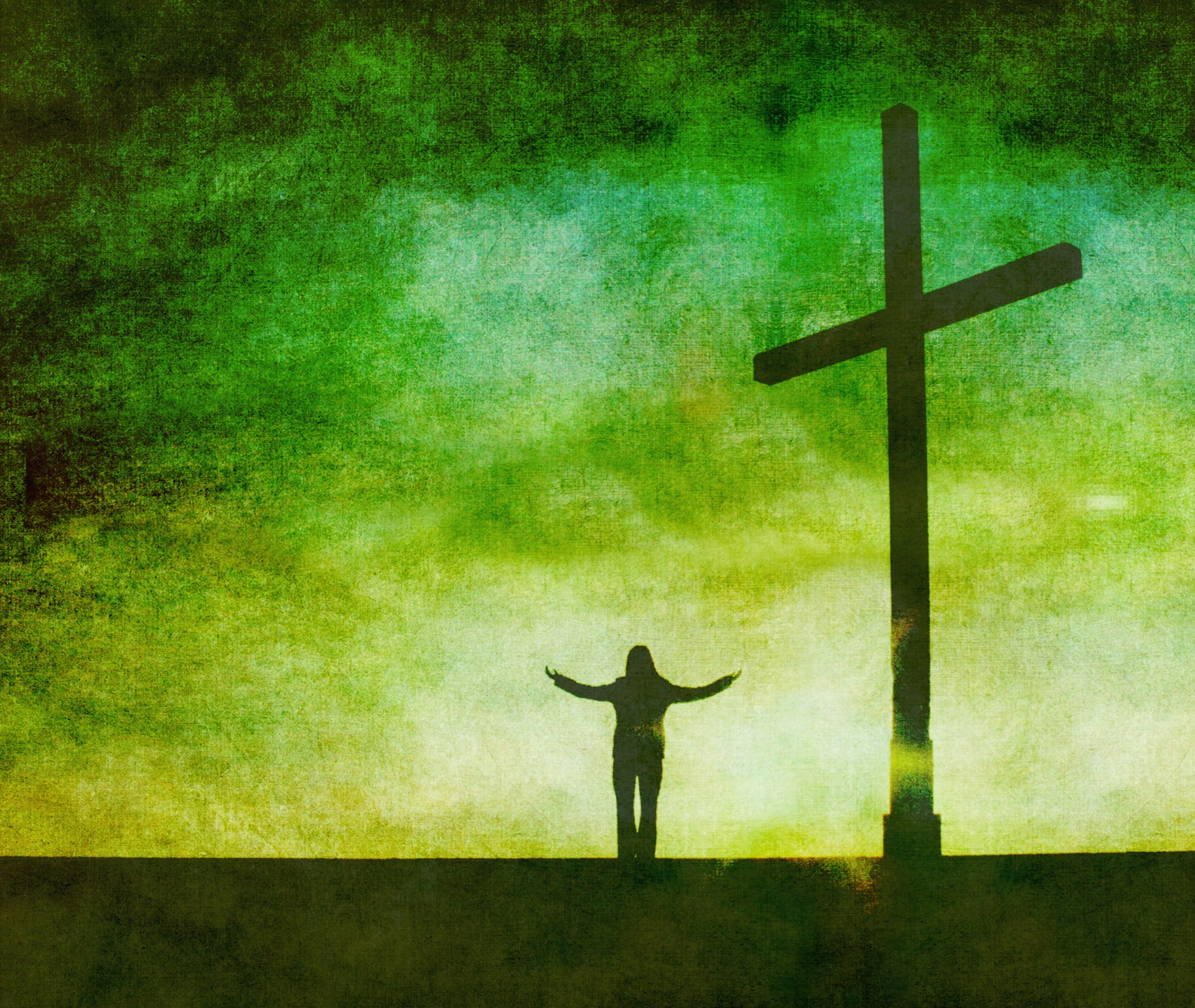 FELLOWSHIP BAPTIST CHURCH9:30 Adult Bible Class – the book of Revelation.10:50-11:00 Quiet Meditation to prepare our hearts for worshipWelcome, O CanadaMoment of Silence in honour of Remembrance DayPrayerCall to Worship:  Psalm 119:1-4Hymn:  #372 Our God ReignsHymn: #9 Glorify Thy NameMemory Verse of the Month:  John 16:33These things I have spoken to you, that in Me you may have peace. In the world you will have tribulation; but be of good cheer, I have overcome the world.AnnouncementsScripture Reading:  Philippians 4:14-20Video Song: Holy Spirit (Francesca Battistelli)Hymn:  #493 Glory To His NameChildren’s Song: #374 Victory ChantChildren’s Story and Dismissal to Junior ChurchSermon- Pastor Rick:			“God’s Glory Alone”Hymn:  #56 To God Be The GloryTonight:  Power Time Prayer Chapel 6pmEvening Service 6:30pmThere is a short meeting immediately after church in the Adult Sunday School Room about the Christmas Float for all interested THIS WEEK AT FELLOWSHIP:Business Meeting – November 21, 7pmChristmas Parade- November 25- please pitch in and help in the morning, and join us for a ride or walk in the parade in the afternoon. Talk to Pastor Rick if you can help ahead of time.December  2, 4-8pm Christmas open house at the CrockfordsDecember 31, 8-1pm New Year's celebration and Games night at the church : ) PRAYERPray for Tricia McEwen, going through some personal struggles.Thank you for praying through the week! Pray for the possibility of an AWANA program.  Please continue to pray for health those in our congregation, and for the salvation of any who haven’t yet accepted Jesus as their personal Savior. If you have questions about your need for salvation from sin and hell, and what Jesus is offering you, please speak to any of the leadership and we would be happy to help you.Pray for our Missionaries!Thorntons –praise for children saved at campLees –for the people of Grassy Narrows, daughter Grace –received scholarship for Masters program in the Fall, but still needs funds for the rest; praise for mission team doing VBS Midigos –in Goma, DRC, need support for food and small business programs for women. Pray for safety and for peace, and for solution for the spread of cholera in Goma and famine throughout DRC.Butlers ––PNG, mission work, safety on the rivers. Back at work in PNG doing technical support for inland missionaries.Brandons –new update and prayer requests re: local pastor teaching conferences in Cameroon-Please note that Pastor Rick will be at the Fellowship National Convention in Toronto This week on Monday-Wednesday night lateMONDAYTUESDAYWEDNESDAY7:30pmMen’s Bible Study at FBCTHURSDAY7 pmMusic PracticeFRIDAY6pmTraining for Awana LeadersSATURDAY